ПРОЕКТ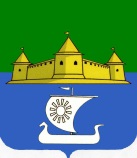 МУНИЦИПАЛЬНОЕ ОБРАЗОВАНИЕ«МОРОЗОВСКОЕ ГОРОДСКОЕ ПОСЕЛЕНИЕ ВСЕВОЛОЖСКОГО МУНИЦИПАЛЬНОГО РАЙОНА ЛЕНИНГРАДСКОЙ ОБЛАСТИ»СОВЕТ ДЕПУТАТОВР Е Ш Е Н И Еот _______________ года №_______        В связи с необходимостью внесения изменений в бюджет, Совет депутатов принялРЕШЕНИЕ:          1. Внести в решение Совета депутатов от 26 декабря 2019 года № 72 «О бюджете  муниципального образования «Морозовское городское поселение Всеволожского муниципального района Ленинградской области» на 2020  год и на плановый период 2021 и 2022 годов» (далее – решение) следующие изменения:        1.1. Изложить п. 1 статьи 1 решения в новой редакции:        «1. Утвердить основные характеристики бюджета муниципального образования «Морозовское городское поселение Всеволожского муниципального района Ленинградской области» на 2020 год:прогнозируемый общий объем доходов бюджета муниципального образования «Морозовское городское поселение Всеволожского муниципального района Ленинградской области» в сумме 156 857,2тысяч рублей; общий объем расходов бюджета муниципального образования «Морозовское городское поселение Всеволожского муниципального района Ленинградской области» в сумме 157 611,2 тысячи рублей;прогнозируемый дефицит бюджета муниципального образования «Морозовское городское поселение Всеволожского муниципального района Ленинградской области в сумме 754,0 тысячи рублей.»1.2. Изложить п. 3 статьи 1 решения в новой редакции:«Утвердить резервный фонд администрации муниципального образования «Морозовское городское поселение Всеволожского муниципального района Ленинградской области» на 2020 год в сумме 0,0тысяч рублей.»1.3. Изложить п.4 статьи 5 решения в новой редакции:«4. Утвердить объем бюджетных ассигнований дорожного фонда муниципального образования «Морозовское городское поселение Всеволожского муниципального района Ленинградской области»:на 2020 год в сумме 19 785,0 тысяч рублей,на 2021 год в сумме 11 696,2 тысяч рублей,на 2022 год в сумме 12 312,0 тысяч рублей.1.4. Изложить п. 5  статьи 6 решения в новой редакции:          «5. Утвердить расходы на обеспечение деятельности администрации муниципального образования «Морозовское городское поселение Всеволожского муниципального района Ленинградской области» на 2020 год в сумме 19 337,6тысяч рублей.»2.  Приложение № 1  «Источники внутреннего финансирования дефицита бюджета МО «Морозовское городское поселение» на 2020 год» к решению изложить в новой редакции (прилагается).3.  Приложение № 3 «Доходы бюджета МО «Морозовское городское поселение» на 2020 год» к решению изложить в новой редакции (прилагается).4.  Приложение № 5 «Безвозмездные от других бюджетов бюджетной системы Российской Федерации на 2020 год» к решению изложить в новой редакции (прилагается).5  Приложение № 7 «Распределение  бюджетных ассигнований по целевым статьям (муниципальным программам муниципального образования «Морозовское городское поселение Всеволожского муниципального района Ленинградской области» и непрограммным направлениям деятельности), группам и подгруппам видов расходов классификации расходов бюджетов, а также по разделам и подразделам классификации расходов бюджета на 2020 год» к решению изложить в новой редакции (прилагается).6. Приложение № 9 «Ведомственная структура расходов бюджета муниципального образования  «Морозовское городское поселение Всеволожского муниципального района Ленинградской области» на 2020 год» к решению изложить в новой редакции (прилагается).7. Приложение № 11 «Распределение бюджетных ассигнований по разделам и подразделам классификации расходов бюджетов на 2020 год» к решению изложить в новой редакции (прилагается).8.  Опубликовать настоящее решение в газете «Ладожские новости» и разместить на официальном сайте муниципального образования «Морозовское городское поселение Всеволожского муниципального района Ленинградской области» adminmgp.ru.9. Настоящее решение вступает в силу после его официального опубликования.10. Контроль исполнения решения возложить на постоянную комиссию совета депутатов по бюджету, налогам, инвестициям, экономическому развитию, торговле, бытовому обслуживанию, общественному питанию и предпринимательству.Глава муниципального образования					Е.Б. ЕрмаковаО внесении изменений в решение Совета депутатов от 26 декабря 2019 года №72 «О бюджете муниципального образования «Морозовское городское поселение Всеволожского муниципального района Ленинградской области» на 2020 год и на плановый период 2021 и 2022 годов»